TAČR Prostředí pro život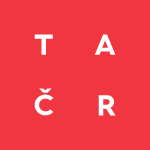 Lhůta pro podávání projektů: 13. 7. 2023 - 13. 9. 2023 Vyhlášení výsledků: do 31. 3. 2024 Začátek realizace: nejdříve duben 2024 a nejpozději červen 2024 Délka realizace: PP1 12–33 měsíců; PP2 12–27 měsícůMaximální výše podpory na jeden projekt: PP1 15 mil. Kč; PP2 15 mil. Kč Maximální intenzita podpory na jeden projekt: PP1 85 %; PP2 80 %Více informací zde: Zadávací dokumentacePodprogram 1 (PP1) - Operativní výzkum ve veřejném zájmu: odborná podporu výkonu veřejné správy v oblasti životního prostředí. Cíle: zjednodušení, zkvalitnění a zefektivnění veřejné správy a zkvalitnění řízení a regulací v oblasti životního prostředí. Návrhy projektů budou vycházet z potřeb veřejné správy v oblasti životního prostředí, nebo nabídnou takové výsledky, které bude veřejná správa využívat zejména při tvorbě či plnění strategických a koncepčních dokumentů.Zaměření PP 1: zvýšení efektivity využívání zdrojů a snížení znečištění životního prostředí; omezení rizik plynoucích z nedostatečné, případně extenzivní ochrany životního prostředí, nedostatečné adaptace na změnu klimatu a její důsledky; zvyšování kvality života obyvatel ČR, zavádění prevence znečištění životního prostředí místo likvidace důsledků znečištění.Návrh projektu do PP1 musí naplňovat právě jeden prioritní výzkumný cíl (viz Prioritní cíle) a musí mít aplikačního garanta. Žádosti garantům je potřeba odeslat do 24. srpna 2023.Podprogram 2 (PP2) - Ekoinovace, technologie a postupy pro ochranu životního prostředí Cíle: podpořit ekoinovace a technologie a techniky v technické ochraně životního prostředí, přenos technologií, zkušeností a znalostní báze z výzkumných organizací do podniků, zejména malých a středních firem. Zajistit postupy pro minimalizaci rizik plynoucích z nedostatečné kvality životního prostředí pro zdraví lidí, jejich prostředí a přírodu.Zaměření PP 2 podpoření ekoinovace, technologie a techniky v technické ochraně životního prostředí; zajištění postupů pro minimalizaci rizik plynoucích z nedostatečné kvality životního prostředí pro zdraví lidí, jejich prostředí a přírodu.PP2 je financován z Národního plánu obnovy (NPO) a návrhy projektů musí splňovat specifické podmínky NPO.